1. MotivateWho or what do you find it easy to brag about?kids, grandkidsmy lawnnew carmy 3D printernew computernew recipe we triednew tool (chainsaw, lathe, table saw, impact driver …)my clever pet (dog, cat, bird, …)found a great store for shoppingfavorite sports team2. TransitionSelf-exaltation is deceiving and fleeting.The greatest joy comes from exalting God3. Bible Study3.1 Worshiping A Substitute for GodListen for who not to worship.Matthew 4:8-11 (NIV)  Again, the devil took him to a very high mountain and showed him all the kingdoms of the world and their splendor. 9  "All this I will give you," he said, "if you will bow down and worship me." 10  Jesus said to him, "Away from me, Satan! For it is written: 'Worship the Lord your God, and serve him only.'" 11  Then the devil left him, and angels came and attended him.What was the setting for the third temptation?a high mountainall the kingdoms of the worldall their splendor We can assume this was a visionary experience.No mountain in the world offers a view of the entire globe.No scriptural support that the devil has the power to make that happenPossibly this was a large picture – a paintingEven so, this does not negate the reality of the temptationWhat did the devil suggest Jesus do? he would give all these splendored kingdoms to JesusJesus would have to bow down and worship SatanConsider the erroneous assumptions on which the devil built his appeal.That he had the power and authority to give those kingdomsThat Jesus didn’t realize He (Jesus) would, in God the Father’s plan, be the ruler of all thingsThat Jesus might want to place worldly fame and power ahead of His submission to God the FatherHow did Jesus respond? told Satan to go awaydeclared Scripture’s admonition that only Jehovah God is to be worshipedwe are to serve God onlyWe think of idols as carved or cast images.  Actually, an idol is anything that has a higher priority in one’s life than God.  In what kind of situation might you feel the tension between what you want and what God wants to be important in your life?what job to takehow extravagently you spend your money whether or not to tithehow indulgent you are in what you eatsocial drinkinghow much to be involved in church ministry opportunitiesHow is this temptation that Jesus faced an example for believers who face the similar temptation to choose other things—the things of this world—over God and the things of heaven? we daily face a similar temptationswe are confronted with things or situations that we are tempted to place as more important in our lives than God we are exposed to advertisements for a vast array material things which tempt us to place as most important in our livessimilarly advertisements for many kinds of entertainment that could become more important to us that God 3.2 Remember God’s Working in Your LifeListen for a warning to God’s people.Deuteronomy 6:10-12 (NIV)  When the LORD your God brings you into the land he swore to your fathers, to Abraham, Isaac and Jacob, to give you--a land with large, flourishing cities you did not build, 11  houses filled with all kinds of good things you did not provide, wells you did not dig, and vineyards and olive groves you did not plant--then when you eat and are satisfied, 12  be careful that you do not forget the LORD, who brought you out of Egypt, out of the land of slavery.To whom had the Promise Land been promised? their forefathers Abraham, Isaac, Jacoball the way down to the people hearing Moses’ challengeWhat benefits would come to the people even though they had not labored for them? cities they didn’t buildfurnished houses that they did not providewells they had not dugvineyards and olive groves they had not plantedthey would eat and be satisfied These were things God would provide – not themWhat are the dangers of prosperity?  What did Moses warn them about?forgetting God’s role in providing all such thingsbegin to think and act as if  we have accomplished all thistrust in our own strength and wisdomhave the attitude that we don’t need God How has God provided for you that is beyond what you have done for yourself?hearing the Gospel message, Jesus’ work of redemptionhealth and strength, healingopportunitiesprotection needed when we make foolish decisionsprotection when someone or something else places you in dangerwisdom or skill of someone else who helped us in some wayfinancial provisionperseverance to continue on in a difficult situation3.3 Worshiping God Pleases Him, Blesses UsListen for a reminder of who to worship.Deuteronomy 6:13-15 (NIV)   Fear the LORD your God, serve him only and take your oaths in his name. 14  Do not follow other gods, the gods of the peoples around you; 15  for the LORD your God, who is among you, is a jealous God and his anger will burn against you, and he will destroy you from the face of the land.Note the admonitions of  verses 12 and 13 beside each other.What contrasts do you see? 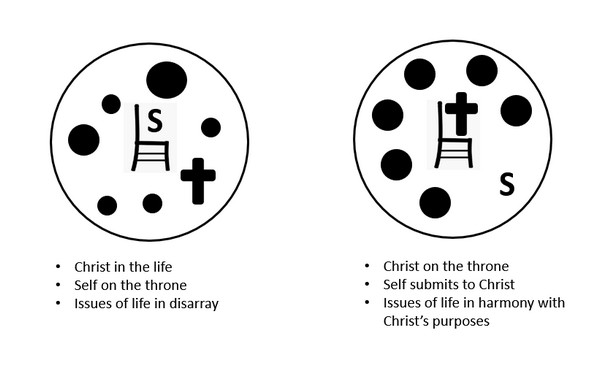 Verse 12 speaks to the temptation to forget God’s role during times of blessing and prosperityVerse 13 goes much farther – stand in AWE of God, surrender to His authoritySimilar to the contrast between the life of a carnal Christian and a submitted believerIn the midst of all these blessings, what warnings were given?be careful not to forget Jehovah Godserve only Him … not foreign deities, false godstake oaths, promises only to Himdon’t follow other gods (of the peoples around you) fear, stand in awe of Godremember that Jehovah is a “jealous God”Why might all the blessings God gave them detract people from being solely devoted from Him?after a while we forget it was God that gave the blessingswe tend to want to take the credit for these things ourselveswe begin to expect these things as our duewe begin to feel we deserve them we become devoted to our stuffWhat makes it easier to follow gods other than the God of Israel?the pervasive secular cultureour own sinful natureRecall James’ admonition:  James 1:14-15 (NIV)  but each one is tempted when, by his own evil desire, he is dragged away and enticed. 15  Then, after desire has conceived, it gives birth to sin; and sin, when it is full-grown, gives birth to death.Consider how God is “jealous”.  Contrast with our connotation of jealousy.God demands our sole devotionThis is not to protect His sensitive feelingsThis is God acting to preserve our very lives!How might God’s jealousy for His people provide believers a sense of security?God is concerned about meHe wants to keep my love and devotionHe will do the best for me to bring about my love and awe for HimHe is active in my life, shaping and molding me in ways that honor and glorify HimHe will act to draw me to Himself – through His Word, through His Holy Spirit living within my life. Application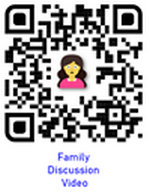 Expose your idols. Consider where you turn when life becomes difficult. Where do you look for satisfaction and joy? Identify those as idols and turn from trusting them. Choose to place your trust solely in God.Give thanks. Write a prayer to God, thanking Him for all the ways He has worked in your life. Be specific about what He has done for you.Meet together. Meet with one or two other believers of the same gender and talk openly about those areas where you might be tempted to look to someone or something other than God. Agree to stand together and support one another in making God the sole object of your devotion and worship. 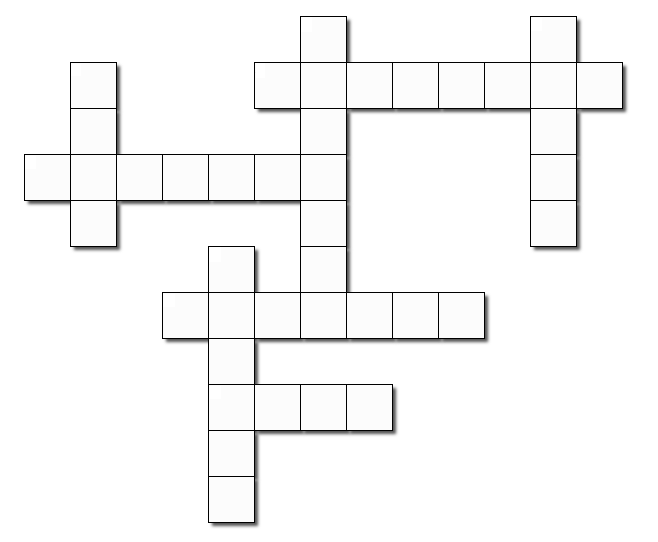 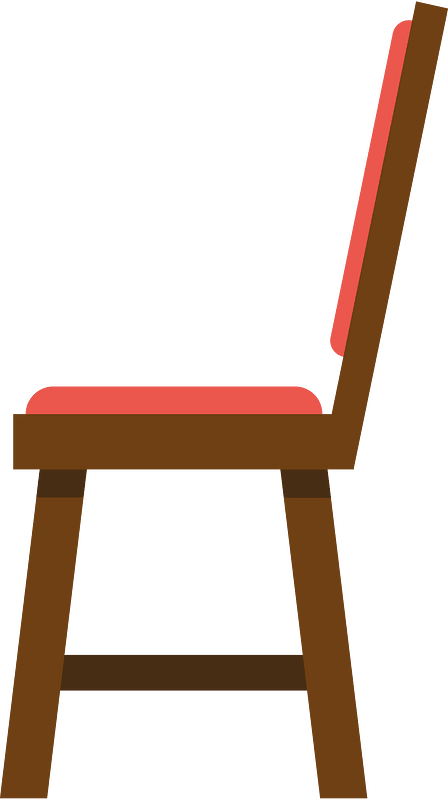 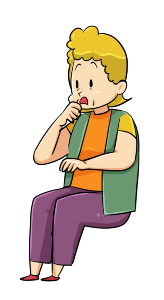 Verse 12Verse 13Don’t forget the LordDon’t forget all He has done for youFear the LordServe Him onlyTake your oaths in His name (affirm your loyalty, declare His holiness above all others)